Inscription aux marchés 2023Charente-MaritimeMerci de bien compléter ces données, notamment le mail et téléphone portableafin de vous joindre le plus facilement et rapidement possibleNom, prénom : 	Adresse : 	Tél. : 	Portable : 	Mail : 	Besoins électriques : 	 Pour quel matériel ? : 	Possédez-vous du matériel spécifique (camion, remorque, tivoli…) - Lequel : 	Quel est votre besoin électrique pour votre matériel (information importante qui conditionne le nombre de points électriques proposés le jour de la manifestation) :Puissance demandée : ……………………………………………………………………………………………………………..Connectique (type de prise) : …………………………………………………………………………………………………Nombre de mètres linéaires souhaités (selon possibilités) : 	Produits/plats proposés à la dégustation (Donnez des exemples et le prix de vente) : 	Remarques/informations : 	Dans le cadre d’une première participation à un marché, une remise de 50% est appliquée soit un total de 28,20 € TTC.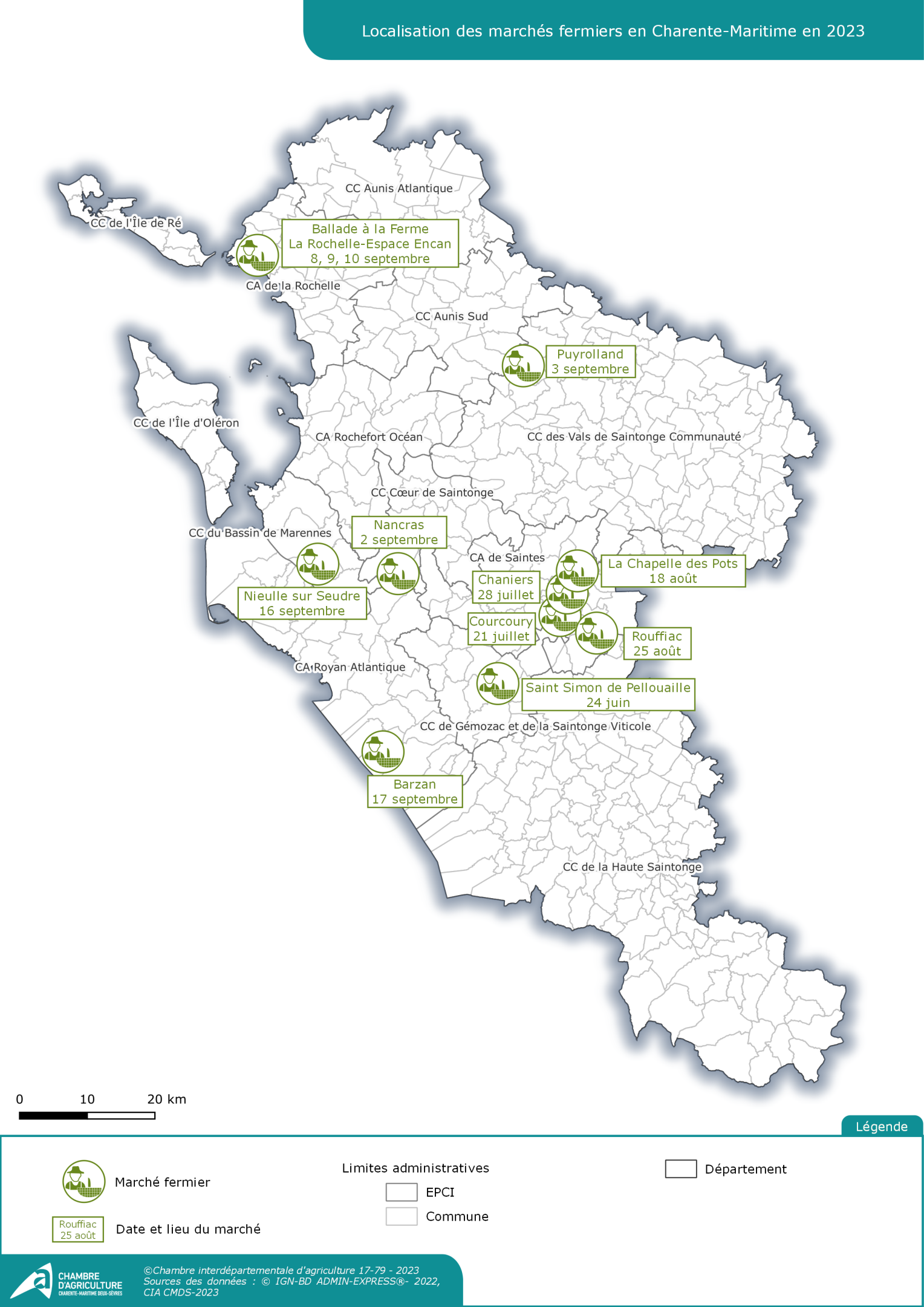 Votre inscription en 5 points :Vous vous inscrivez aux marchés auxquels vous souhaitez participer en cochant la case.Vous nous retournez cette fiche complétée : par retour de courrier ou mail.Vous recevez un contrat (en double exemplaire) reprenant tous les termes de nos engagements respectifs (procédure correspondant à notre démarche qualité), ainsi que la liste des marchés pour lesquels votre candidature a été retenue*.Vous nous retournez un exemplaire du contrat signé, votre inscription est alors validée et définitive. Vous recevrez une facture à l’issue de la saison des marchés concernant ceux pour lesquels vous vous êtes inscrits* Nous ne ferons un choix que dans les cas suivants : plusieurs inscriptions d’un même type de production pour le même marché. Le choix se fera suivant :la proximité géographique (appartenance au territoire sur lequel le marché est organisé),l’habitude de la présence sur le marché,le nombre total de marchés choisis.A renvoyer par retour de courrier àChambre d’agriculture3 boulevard Vladimir17 100 SaintesCatherine FOUGERITOu par mail à :catherine.fougerit@cmds.chambagri.fr(Tél. : 05 46 94 89 48)LieuDateDescriptionCoût TTCS’inscrit pour participerSaint Simon de PelouailleSamedi 24 juin : 10h-15hMarché fermier de journée avec repas à l’occasion de la fête du cheval56,40 €COURCOURYVendredi 21 juillet 2023 :17h - 23hMarché fermier de soirée avec repas56,40 €CHANIERSVendredi 28 juillet 2023 :17h – 23hMarché fermier de soirée avec repas56,40 €LA CHAPELLE DES POTSVendredi 18 août 2023 :17h – 23hMarché fermier de soirée avec repas56,40 €ROUFFIACVendredi 25 août 2023 :17h – 23hMarché fermier de soirée avec repas56,40 €NANCRASSamedi 2 septembre : 17h-23hMarché fermier de soirée avec repas56,40 €PUYROLLANDDimanche 3 septembre 2023 :10h- 15hMarché fermier de journée avec repas à l’occasion de l’ouverture de la chasse56,40 €LA ROCHELLE – Espace ENCANBALADE A LA FERMEVendredi 8, samedi 9 et dimanche 10 septembre 2023L’organisation de l’évènement Balade à la Ferme est en cours d’affinage, si vous êtes intéressés pour cet évènement en particulier, nous reviendrons vers vous pour discuter des modalités (Tarifs 2023 = 200€ HT pour les 3 jours)Edition 2023 : possibilité de vendre à l’assiette et/ou au verre cette annéeL’organisation de l’évènement Balade à la Ferme est en cours d’affinage, si vous êtes intéressés pour cet évènement en particulier, nous reviendrons vers vous pour discuter des modalités (Tarifs 2023 = 200€ HT pour les 3 jours)Edition 2023 : possibilité de vendre à l’assiette et/ou au verre cette annéeNIEULLE SUR SEUDRESamedi 16 septembre :10h – 19hMarché fermier de journée avec repas organisé avec la Communauté d’Agglomération de Royan Atlantique (CARA) à l’occasion de la remontée de la Seudre56,40 €BARZANDimanche 17 septembre : 9h – 18hMarché fermier de journée avec repas organisé sur le site archéologique du moulin du Fâ à l’occasion des journées du patrimoine56,40 €